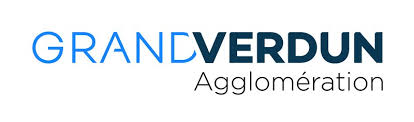 DOSSIER D’INSCRIPTIONL’ADOSPHERE (12 à 17 ans) - ETE 2018COMMENT M’INSCRIRE ?Mon enfant :□ A fréquenté une activité périscolaire ou extrascolaire organisée par la CAGV depuis le 1er septembre 2018 et le service animation, enfance et jeunesse dispose d’un dossier complet :- Je complète la fiche d’inscription à l’activité- Je transmets dans les plus brefs délais mes Aides aux Temps Libres CAF originaux ou Bons MSA□ N’a fréquenté aucune activité organisée par la CAGV pendant l’année scolaire 2017-2018 :- Je complète le dossier initial d’inscription et joins les pièces obligatoires- Je complète le dossier d’inscription spécifique à l’activitéFONCTIONNEMENT DE L’ACCUEIL :L’accueil des enfants se fait à la journée : - Du lundi au jeudi, de 10h00 à 18h00 (possibilité de manger sur place – repas tiré du sac)- Le vendredi, de 15h00 à 23h00 (le repas du soir est prévuDes séjours courts sont organisés avec une inscription à la semaine obligatoire :- Départ en séjour le lundi, retour le mercredi- Participation à l’accueil du jeudi et du vendrediMODALITES D’INSCRIPTION :Pour l’accueil :- Auprès du service Animation, Enfance et Jeunesse par mail (enfance@grandverdun.fr) ou téléphone (03.29.83.55.32)- A la salle du bar grill, base de loisirs du Pré l’Evêque à Verdun, le lundi de 10h00 à 12h00Pour les semaines avec séjour :- Inscription auprès du directeur de L’adosphère, Zouhair EL KHADAA, dès le 09 juillet 2018Coordonnées de mon enfant :NOM : 				 Prénom : 			 Portable : 					INSCRIPTION – L’ADOSPHERE – ETE 2018Je dépose mon dossierMon enfant :□ A fréquenté une activité périscolaire ou extrascolaire organisée par la CAGV depuis le 1er septembre 2018 et le service animation, enfance et jeunesse dispose d’un dossier complet : Je complète la fiche d’inscription à l’activité et transmets dans les plus brefs délais mes Aides aux Temps Libres CAF originaux ou Bons MSA ;□ N’a fréquenté aucune activité organisée par la CAGV pendant l’année scolaire 2017-2018 : Je complète le dossier initial d’inscription et joins les pièces obligatoires et je complète le dossier d’inscription spécifique à l’activité.Je coche les journées d’accueil de mon enfant :MOIS DE JUILLET 2018 :MOIS D’AOÛT 2018 :Je complète mes besoins de transport :Pour les jours où mon enfant sera accueilli, j’ai besoin d’un transport : □ OUI	□ NONLieu de départ et retour (RDV devant la mairie de la commune) :□ Chattancourt		□ Bras sur Meuse□ Belleray			□ HaudainvilleL’organisation des transports sera indiquée ultérieurement, selon le nombre d’inscrits.AccueilDate débutDate finÂge des enfantsL’adosphère, Base de loisirs du Pré l’Evêque, Verdun09/07/201824/08/201812-18 ansSemaine 1Du 9 au 13 juilletSemaine 2Du 16 au 20 juilletSemaine 3Du 23 au 27 juilletSemaine 4Du 30 au 03 aoûtLundiMardimercrediJeudiVendrediSemaine 1Du 06 au 10 aoûtSemaine 2Du 13 au 17 aoûtSemaine 3Du 20 au 24 aoûtLundiMardiMercrediFERIEJeudivendredi